PRIPOROČILNI SEZNAM ZA BRALNO ZNAČKO ZA 6. RAZREDDO 2. APRILA PREBERI 4 LEPOSLOVNE, 1 POUČNO KNJIGO IN SE NAUČI 3 PESMICE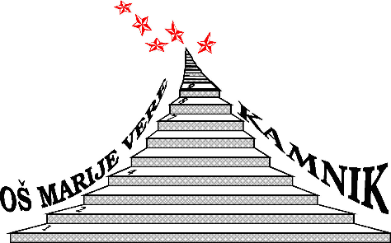 BADDIEL, David: MATEJ IN ŽIVALSKE ZMEŠNJAVEBARNHILL, Kelly Regan: DEKLICA, KI JE PILA MESEČINOBELL, Alison: ZIBBY PAYNE (katera koli)BIENIEK, Christian: KORINA KORENČEK (katera koli iz zbirke)CABOT, Meg: Zbirka PRINCESKINI DNEVNIKI (katera koli)COWELL, Cressida: KAKO IZURITI SVOJEGA ZMAJA (1.–6. del; katera koli knjiga iz zbirke)CREECH, Sharon: ZA DVE LUNI HODADAHL, Roald: MATILDA/ VDV/ ČAROVNICE/ GRAVŽADE COCK, Michael: ROZI IN MUSADOHERTY, Berlie: ABELA: DEKLICA, KI JE VIDELA LEVEDEFOE, Daniel: ROBINSON CRUSOEDITERLIZZI, Tony: SKRIVNOST HIŠE PAJKOVSKI (katera koli knjiga iz zbirke)DRAGT, Tonke: PISMO ZA KRALJAFRIEDRICH, Joachim: 4 IN POL PRIJATELJI (katera koli knjiga iz zbirke)GAIMAN, Neil: KAJ PA MLEKOGOMBAČ, Žiga X.: RISOVA BRATOVŠČINAGRIPE, Maria: HROŠČ LETI V SOMRAKUHILL, David: SE VID՚VA SIMONHOF, Marjolijn: MAJHNA MOŽNOSTHOFMAN, Branka: RINGO STARJACOBS, Jaco: DOBER DAN ZA PLEZANJEJOHNSON, Pete: OPERACIJA OČKAKARLOVŠEK, Boris: ANABEL/ ANABEL 2/ ZLATE ZVEZDEKÄSTNER, Erich: EMIL IN DETEKTIVI (katera koli)/ DVOJČICIKINNEY, Jeff: DNEVNIK NABRITEGA MULCAKOLERUD, Arnfinn: MILIJONČEK ZA PRIJAZNOSTKONC LORENZUTTI, Nataša: AVTOBUS OB TREHKOVAČ, Polonca: URŠKE SO BREZ NAPAKE; ANDREJEV NI NIKOLI PREVEČKOVAČEVIČ, Beltra: JAKOBOVA LESTEV IN DRUGE ZGODBEKUIJER, Guss: KO SREČA TREŠČI KOT STRELA/ EJ, MOJE IME JE POLLEKE/ ČEZ OBZORJE Z VETROM NA MORJE/ NAJ LJUBEZEN GORI KOT PLAMEN, AMEN/ KNJIGA VSEH STVARILAINŠČEK, Feri: MISLICELEWIS, C. S.: ZGODBE IZ NARNIJE (katera koli knjiga iz zbirke)LINDGREN, Astrid: PIKA NOGAVIČKA/ ERAZEM IN POTEPUH/ RONJA, RAZBOJNIŠKA HČI/ BRATA LEVJESRČNALOOH, Lenore: ALVIN HOLUCET, Michel: DELJENO Z DVEMANKELL, Henning: PES, KI JE POTOVAL K ZVEZDI/ SKRIVNOST OGNJAMASANNEK, Joachim: VRAŽJA NOGOMETNA DRUŠČINAMUCK, Desa: POD MILIM NEBOMMAKAROVIČ, Svetlana: TETA MAGDAMITREVSKI, Ivan: ŽANOV SUPER MEGA FANTASTIČNI POTEP PO ZGODOVINI SLOVENIJENOVAK, Bogdan: ZVESTI PRIJATELJIPARR, Maria: TONJA IZ HUDEGA BREGA/ VAFLJEVI SRČKI/ GOLMANKA IN MORJEPATERSON, Katherine: MOST V TERABITIJOPAULSEN, Gary: SEKIRA REŠITVEPETEK-LEVOKOV, Milan: LOV ZA TEMPLJARSKIM ZAKLADOMPETIŠKA, Eduard: STARE GRŠKE BAJKEPIKALO, Matjaž: LUŽA: Zgodbe za mladinoPREGL, Slavko: GENIJI V KRATKIH HLAČAHPUIGPELAT, Francesc: DEKLICA, KI SE JE SPREMENILA V MOBIREBA, Matea: GREGA IN JAKOB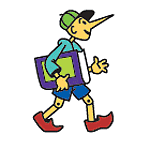 RICE, Ben: POBBY IN DINGANROWLING, J. K.: HARRY POTTER/ BOŽIČNI PUJSROZMAN ROZA, Andrej: KAKO JE OSKAR POSTAL DETEKTIVRUSSEL, Rachel: ZGUBA DNEVNIK (katera koli knjiga iz zbirke)SALA I VILA, Carles: KORNELIJEVA IZMENJEVALNICA NEVERJETNICSELIŠKAR, Tone: BRATOVŠČINA SINJEGA GALEBASCHMITT, Eric-Emmanuel: OSKAR IN GOSPA V ROŽNATEMSCRIMGER, Richard: NOS Z JUPITRASHEPHERD, Andy: FANT, KI JE LETEL Z ZMAJISEMENIČ, Simona: SKRIVNO DRUŠTVO KRVZSEWELL, Anna: ČRNI LEPOTECSOKOLOV, Cvetka: REČI, KI JIH NE RAZUMEM/ BO RES VSE V REDU?SVETINA, Peter: SKRIVNOST MLEČNE ČOKOLADESTANTON, Andy: GOSPOD GNILC (katera koli knjiga iz zbirke)STEINHOFEL, Andreja: MULCASUHODOLČAN, Primož: KOLESAR NAJ BO/ KOŠARKAR NAJ BO/ RANTA VRAČA UDAREC/ MAKS PA SANJAŠTAMPE ŽMAVC, Bina: CESAR IN ROŽATOMŠIČ, Marjan: SUPER FRAČETWAIN, Mark: PRIGODE TOMA SAWYERJAZUPAN, Dim: HEKTOR IN ZRELA HRUŠKAWALLIAMS: ZLOBNA ZOBARKA/ BABICA BARABICA/ POLNOČNA TOLPA/ ATI V ZAGATI/ DEDKOV VELIKI POBEG/ MIŠBURGER/ MIHEC MILIJARDER/ TIRANSKA TETAWILSON, Jacqueline: VIKI, POGREŠAM TE/ EMINE ŽELJE/ ZALJUBLJENE PUNCE/ POREDNE PUNCEWOLTZ, Anna: ZOBJE MORSKEGA PSAUčenec lahko izbere tudi dela, ki jih ni na seznamu. O primernosti se posvetuje z učiteljem.POTRDILO O SODELOVANJU V PROJEKTU POLETAVCI VELJA ZA 1 OPRAVLJENO KNJIGO. ENAKO VELJA ZA SODELOVANJE PRI PASJI BRALNI ZNAČKI (1 knjiga, ki jo poveš pri pasji bralni znački, se šteje za opravljeno knjigo pri bralni znački).LEPOSLOVNE KNJIGEPOUČNE KNJIGEPESMIMOJ DENARKAKO SO VIDELI SVET?NAJLEPŠA KNJIGA O … (katera koli)POGLED OD BLIZU (katera koli)VELIKA KUHARSKA KNJIGA ZA OTROKESTRLIČ, Nataša: OSAMOSVOJITEVZBIRKA SVET OKROG NAS (STARI EGIPT, PISAVE, DENAR …) (katera koli)SEKANINOVA: NEPOZABNI DOGODKI (OD VZPONA ČLOVEŠTVA DO PADCA BERLINSKEGA ZIDU)BLAŽIĆ, GLIHA BEDENK: PRAVLJIČNA IN LITERARNA LJUBLJANA BANVILLE: POŠASTIIzberi si knjigo s področja, ki te zanima. Za pomoč lahko prosiš knjižničarko.FRITZ, Ervin: SVET V NAPRSTNIKUGREGORIČ, Barbara: ODSKOČNICEMAURER, Neža: VELIK SONČEN DANMÖDERNDORFER, Vinko: KO GREM SPAT/ ZAKAJ SO SLONI RAHLOSPEČI?/ MADONCA, FLETEN SVETNOVAK, Boris A.: OBLIKE SVETA/ PERISKOPPAVČEK, Tone: S ČRKO ČEZ KRKOROZMAN ROZA, Andrej: MALI RIMSKI CIRKUS/ ČRVIVE PESMISNOJ, Jože: PESMI ZA PUNČKE IN POBESTRITAR, Josip: LEŠNIKI IN JAGODEDEKLEVA, Milan: PESMI NA RECEPTAVTORJI: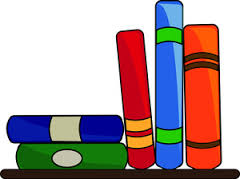 FERI LAINŠČEKKAJETAN KOVIČMILAN DEKLEVA